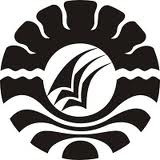 SKRIPSISTUDI PERAN KEPALA SEKOLAH SEBAGAI SUPERVISOR AKADEMIK DI SMK NEGERI 3 PINRANGKAB.PINRANGM.AFTI GANGGALA1243041026JURUSAN ADMINISTRASI PENDIDIKANFAKULTAS ILMU PENDIDIKANUNIVERSITAS NEGERI MAKASSAR2018